                       	 RESUME SAQUIB SAQUIB.364956@2freemail.com  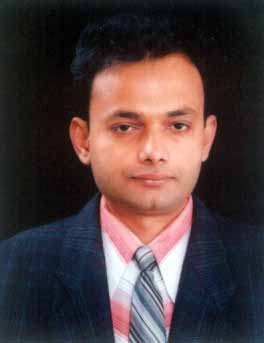  OBJECTIVE:Challenging position in engineering field to utilize my optimum knowledge & skills, equip myself with new technology to give my maximum output to the organization. SUMMARY: 1. B.E. in Mechanical Engineering.2. Total experience Fourteen Years Work Experience :Company profile   :                        SAUDI ARAMCO.Working in Saudi Aramco as a HVAC Senior design engineer (March 2016 to till date.)Company profile   :                        UNITECH LIMITED.Worked in Unhitch Limited as a Manager HVAC from (April 2010 to May 2016.) Company profile   :                        DEOLALIKAR CONSULTANTS PVT. LTD.Worked in Deolalikar Consultants as a Project manager (March 2009 to Feb 2010.) Company profile   :                        SPECTRAL SERVICES CONSULTANTS Pvt Ltd. ( AECOM – INDIA )Worked in Spectral Services Consultants (AECOM) as a HVAC Senior engineer (March 2007 to Jan 2009.) Company profile   :                        Canada based MNC ENERSAVE CONSULTANTS                                               Worked in Canada based MNC ENERSAVE CONSULTANTS as a HVAC Engineer from (April 2003 to Feb 2007)Job profile:NATURE OF PROJECTS HANDLED:Large commercial and office complexesMuseums and AuditoriumHospitals, Research Centers and LaboratoriesMultiplexesConvention CentreInstitutional BuildingsFive Star HotelsDown town retail at Uniworld city Kolkata (100 Acre Town ship, retail 10Acre): Retail included the convenient neighborhood shopping, cinema, Anchors  	   shop and restaurants.Infopark Park, Daunduhera, Gurgaon. A 50 Acre IT SEZ (processing & NonProcessing zone) in Construction, Finishing, Handing over stage. IT Park, Sector-62, Noida. A 50 Acre IT SEZ (processing & Non Processingzone) in Construction, Finishing, Handing over stage. IT Park, Sector-135, Noida. A 50 Acre IT SEZ (processing & Non Processingzone) in Construction, Finishing, Handing over stage. Mariott Hotel, Noida. A 50 Acre IT SEZ (processing & Non Processing zone)in Construction, Finishing, Handing over stage. Uniworld City, New Town, Rajarhat, Kolkata. A 100 Acre ResidentialTownship includes 7 phases with Approx. 10 Multistorey Towers in each phasein Construction, Finishing, and Handing over stage.Electronic city, Residential, Bangalore.IT Park at Noida - 4000 TRIT Park at Kolkata - 3500 TR (Gold Rating Green Building by IGBC)Celebration mall udaipur  - 1600 TR.Celebration mall Amrister - 2000 Great India place at Noida   - 3000 TRInfospace MEA building at Gurgaon – 8000 TR (Gold Rating Green Building by IGBC)Hotel Radision at Chennai -10000 TR PROFESSIONAL QUALIFICATION:B.E. in Mechanical Engineering :   First class,(65% Marks) (2003)   Software skills                                                                                                                                                  Hands on experience on Carrier E20 – II (HAP),TRACE 600 (( Heat Load Calculation - HVAC Software), AutoCAD--2004, 2000 Dept. of IT, Govt. of India   J & K                                                                                     I-DEAS 9i CAD/CAM, 2003  and  Pro--E (2002, wildfire)                                                           COMPUTER PROFICIENCY:Operating system:               Windows98, 2000, XP.nt4Application Software:           MS-office and InternetPERSONAL INFORMATION:Height & Weight:             5 feet 11 inches, 70 kgDate of Birth       :             12 October 1973Nationality:                       IndiaDate:                                                            Place:								 Mechanical Engineer with approx. 14Years of Experience in and designing of the  air conditioning/ ventilation projects (commercial/residential/ retail)  and Building management Systems. Supervision of work execution at site, and site coordination with various services.Innovative designing of HVAC systems, Preparation of Heat Load Calculations using Carrier E20 or equivalent.Provide detailed engineering input during all design phases, including interpretation and challenge of standards.Load Estimation for all applications (Cooling, Heating, and Ventilation).Mechanical Engineer with approx. 14Years of Experience in and designing of the  air conditioning/ ventilation projects (commercial/residential/ retail)  and Building management Systems. Supervision of work execution at site, and site coordination with various services.Innovative designing of HVAC systems, Preparation of Heat Load Calculations using Carrier E20 or equivalent.Provide detailed engineering input during all design phases, including interpretation and challenge of standards.Load Estimation for all applications (Cooling, Heating, and Ventilation).Mechanical Engineer with approx. 14Years of Experience in and designing of the  air conditioning/ ventilation projects (commercial/residential/ retail)  and Building management Systems. Supervision of work execution at site, and site coordination with various services.Innovative designing of HVAC systems, Preparation of Heat Load Calculations using Carrier E20 or equivalent.Provide detailed engineering input during all design phases, including interpretation and challenge of standards.Load Estimation for all applications (Cooling, Heating, and Ventilation).